附件1“振兴灸法中国行，从医圣故里出发”活动回执（因纪念李时珍诞辰500周年为国家级大型活动，出席人员众多，参加本活动人员请务必于2018年5月18日前将本回执寄回或发至会务组邮箱，复印有效）回执填好后请发送邮件至：13092736661@qq.com收件人：蔡嘉，手机：13092736661，微信：13092736661。附件2住宿及交通指南一、住宿所有参会人员统一到蕲春艾晶大酒店报到，地址：蕲春县李时珍大道1号。二、交通指南1、机场到蕲春客运站（再打车到艾晶大酒店，车费约15元）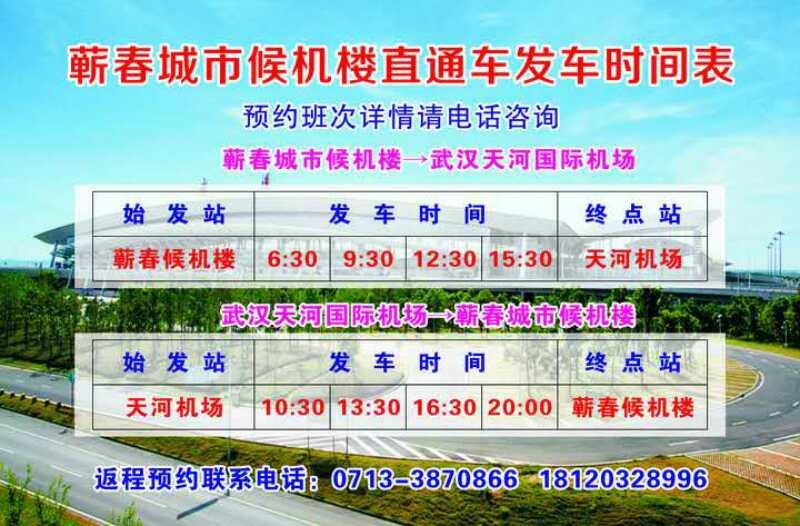 2、武汉站到蕲春客运站（再打车到艾晶大酒店，车费约15元）武汉站东出口，右拐约500m，杨春湖客运站乘坐客车前往蕲春。3、武昌站可到宏基客运站乘坐客车前往蕲春；4、汉口站可到青年路客运站乘坐客车前往蕲春。5、拼车联系电话：曹师傅13487038231，可从武汉直达蕲春艾晶大酒店。姓名年龄性别民族手机职称单位职务地址邮箱住宿信息住宿信息到达时间：到达时间：到达时间：到达时间：到达时间：住宿信息住宿信息离开时间：离开时间：离开时间：离开时间：离开时间：缴费信息缴费信息缴款方式：□汇款           □公务卡缴款方式：□汇款           □公务卡缴款方式：□汇款           □公务卡缴款方式：□汇款           □公务卡缴款方式：□汇款           □公务卡缴费信息缴费信息汇款账号：汇款账号：汇款账号：汇款账号：汇款账号：发票抬头发票抬头纳税人识别号码（单位税号）纳税人识别号码（单位税号）备注备注1.汇款请备注参加人员姓名及单位，并提供汇款截图。2.发票抬头与单位税号必须填写清楚完整，以便回单位报销。1.汇款请备注参加人员姓名及单位，并提供汇款截图。2.发票抬头与单位税号必须填写清楚完整，以便回单位报销。1.汇款请备注参加人员姓名及单位，并提供汇款截图。2.发票抬头与单位税号必须填写清楚完整，以便回单位报销。1.汇款请备注参加人员姓名及单位，并提供汇款截图。2.发票抬头与单位税号必须填写清楚完整，以便回单位报销。1.汇款请备注参加人员姓名及单位，并提供汇款截图。2.发票抬头与单位税号必须填写清楚完整，以便回单位报销。1.汇款请备注参加人员姓名及单位，并提供汇款截图。2.发票抬头与单位税号必须填写清楚完整，以便回单位报销。1.汇款请备注参加人员姓名及单位，并提供汇款截图。2.发票抬头与单位税号必须填写清楚完整，以便回单位报销。